evsjv‡`k gvbevwaKvi Kj¨vY Uªvó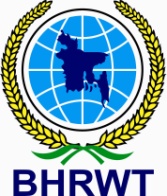  Human Right Welfare TrustHead Office: 185 Gulshan Soping Center (3rd Floor), Gulsan-1, Dhaka-1212.Phone : 01713821835, 01713909681 E-mail: info@bhrwtbd.org web: www.bhrwtbd.orggvbevwaKvi gÂewÂZ gvby‡li cv‡k mvaviY RbM‡bi hvb-gvj wbivcËvi ¯^v‡_© mKj AwaKvi Av`v‡qi j‡¶¨ mgMÖ †`ke¨vcx wefvM/†Rjv/Dc‡Rjvq mvsevw`K, AvBbRxwe, wPwKrmK, wk¶K, QvÎ I GbwRI Kg©x‡`i mgš^‡q gvbevwaKvi gÂ MVb n‡”Q| wb‡gœ cÖ`Ë Q‡K Avcbvi bvg I c`ex w`‡q KwgwU MVb K‡i WvK‡hv‡M/I‡qemvB‡U cvVv‡bvi Rb¨ Aby‡iva Kiv hv‡”Q|wefvMt .................. †Rjvt .................... Dc‡Rjvt..................... †cŠimfvt.................... BDwbqbt............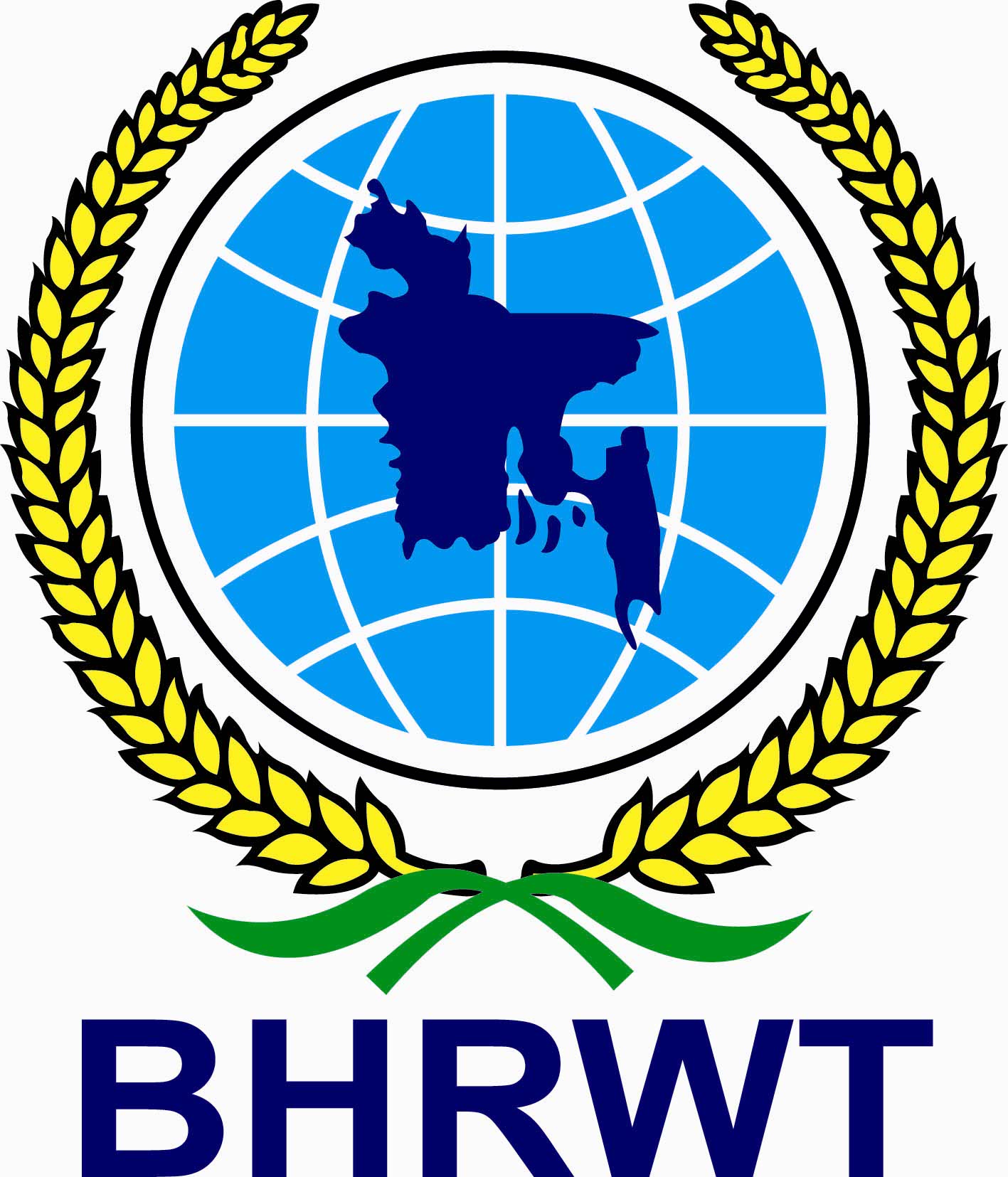 µ:bsbvgc`ex†gvevBj bs¯^v¶i01mfvcwZ02wmwb: mn-mfvcwZ03mn-mfvcwZ04mvaviY m¤úv`K05hyM¥-mvaviY m¤úv`K06mn-m¤úv`K07mvsMVwbK m¤úv`K08cÖPvi m¤úv`K09`ßi m¤úv`K10Z_¨ I cÖhyw³ m¤úv`K11AvBb welqK m¤úv`K12hye I µxo m¤úv`K13gwnjv welqK m¤úv`K14mgvR Kj¨vY m¤úv`K15mvs¯‹…wZK m¤úv`K16ÎvY welqK m¤úv`K17MY-†hvMv‡hvM m¤úv`K18K…wl welqK m¤úv`K19Kvh©wbe©vnx m`m¨20Kvh©wbe©vnx m`m¨21Kvh©wbe©vnx m`m¨